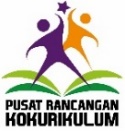 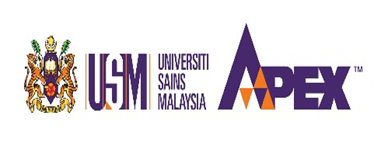 MAKLUMAT AHLI-AHLINAMA KURSUS :______________________________________________________________SIDANG AKADEMIK:______________________________________________________________JAWATANNAMANO.K/PNO.TELP/PENGAJIANALAMAT SEMASAYANG DIPERTUANAIB YG DIPERTUASETIAUSAHABENDAHARISEKRETARIATSEKRETARIATPENASIHAT IPENASIHAT II